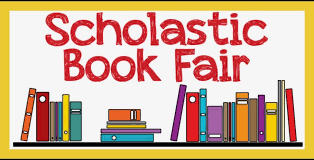 Dear Families,You’re invited to shop our Scholastic Book Fair online from March 6 - March 10.  All purchases benefit our school and connect kids with new books, favorite characters, complete series, and more.You’ll love the NEW option to shop for Book Fair exclusives directly from the interactive booklist and enjoy these special online shopping features:Over 6,000 items, including new releases, best sellers, and value packsAll orders ship direct to homeFREE shipping on book-only orders over $25*All purchases support our school and earn 25% in rewardsVisit our Book Fair Homepage and click “Shop Now” to get started:[https://www.scholastic.com/bf/rooseveltelementaryschool18]Happy Reading,Mr. Eric M. JonesPrincipal, Roosevelt Elementary*Free standard shipping is available on book-only orders of $25 or more, after all discounts are applied. Free standard shipping (books) must be selected during checkout. Orders containing products other than books are not eligible for this shipping promotion.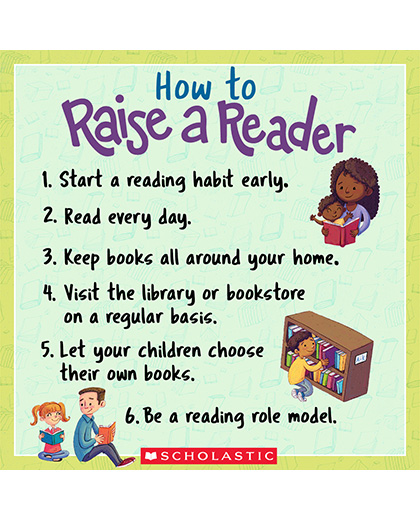 